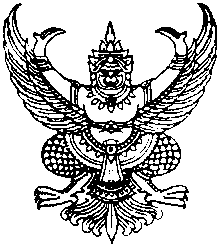 ประกาศองค์การบริหารส่วนตำบลสี่ขีดเรื่อง   สอบราคาจ้างเหมาซ่อมแซมถนนสายต่าง ๆ    ภายในตำบลสี่ขีด  จำนวน 18 สาย ตำบลสี่ขีด    อำเภอสิชล    จังหวัดนครศรีธรรมราช---------------------------------------------------------------------                            ด้วย  องค์การบริหารส่วนตำบลสี่ขีด      มีความประสงค์จะสอบราคาจ้างเหมาซ่อมแซมถนนสายต่าง ๆภายในตำบลสี่ขีด จำนวน 18 สาย ดังนี้.- 		 1.ซ่อมแซมถนนสายวงแหวน-ไร่หญ้า หมู่ที่ 1 ตำบลสี่ขีด โดยการเกรดรื้อคันทางเดิมพร้อมบดทับกว้างเฉลี่ย 5.00 เมตร ยาว 3,500 เมตร ขุดคูระบายน้ำกว้างเฉลี่ย 0.80 เมตร ลึกเฉลี่ย 0.70 เมตร ระยะทาง 3,000 เมตรวางท่อระบายน้ำชั้น 3 ขนาด 1.00x1.00 เมตร จำนวน 10 ท่อน ผิวจราจร ถมหินคลุกในส่วนที่ชำรุดเสียหาย จำนวน364 ลบ.ม.พร้อมเกรดบดเรียบ		 2. ซ่อมแซมถนนสาย 3067 ในส่วนที่ชำรุดเสียหาย กว้าง 5 เมตร ยาว 8,000 เมตร เกรดรื้อพื้นทางเดิมบดทับหินคลุกถมหลุมบ่อ 658 ลบ.ม.		 3. ซ่อมแซมถนนสาย บ่ออ่าง-หน้า ร.ร.บ้านปราบฯ หมู่ที่ 6 ในส่วนที่ชำรุดเสียหาย กว้าง 5 เมตร ยาว 2,500 เมตร เกรดรื้อพื้นทางเดิมบดทับหินคลุกถมหลุมบ่อ 382 ลบ.ม.		 4. ซ่อมแซมถนนสาย หน้า ร.ร.บ้านปราบฯ หมู่ที่ 6 ในส่วนที่ชำรุดเสียหาย กว้าง 5 เมตร            ยาว 750 เมตร เกรดพื้นทางเดิมบดทับหินคลุกถมหลุมบ่อ 230 ลบ.ม. ว่างท่อ คสล. 0.60 x 0.60 คุณภาพชั้น 3 จำนวน 16 ท่อน		 5. ซ่อมแซมถนนสาย ท่าเรือรี-คอกวัว ในส่วนที่ชำรุดเสียหาย กว้าง 6 เมตร ยาว 1,500 เมตร เกรดกรุยพื้นทางเดิมบดทับหินคลุกถมหลุมบ่อ 178 ลบ.ม.		 6. ซ่อมแซมถนนสายน้ำตกประชาสรรค์ หมู่ที่ 8 ในส่วนที่ชำรุดเสียหาย กว้าง 6 เมตร ยาว 700 เมตร เกรดกรุยพื้นทางเดิมบดทับหินคลุกถมหลุมบ่อ 146 ลบ.ม.		 7.  ซ่อมแซมถนนสายราษฎร์อุทิศ หมู่ที่ 3 ในส่วนที่ชำรุดเสียหาย กว้าง 4 เมตร ยาว 800 เมตร เกรดพื้นทางเดิมบดทับหินคลุกถมหลุมบ่อ 244 ลบ.ม.		 8. ซ่อมแซมซอยห้วยโศก-เขาพับผ้า หมู่ที่ 11 ขุดคูระบายน้ำ 2 ข้างทางขนาด 0.70x0.80 เมตร               ยาว 500 เมตร เกรดเรียบบดอัด ถมหินคลุกในส่วนที่เสียหายจำนวน 88 ลบ.ม. พร้อมปรับเกรดพื้นดิน กว้าง 4 เมตร ยาว 500 เมตร		 9. ซ่อมแซมถนนสายหน้า ร.ร.บ้านปราบฯ-สายแยกหัวกา หมู่ที่ 6 ในส่วนที่ชำรุดเสียหาย             กว้าง 5 เมตร ยาว 2,000 เมตร เกรดกรุยพื้นทางเดิมบดทับหินคลุกถมหลุมบ่อ 140 ลบ.ม.		10. ซ่อมแซมถนนสายยางโพรง-น้ำร้อน หมู่ที่ 7, 11 ในส่วนที่ชำรุดเสียหาย กว้าง 5 เมตร ยาว 2,000 เมตร เกรดกรุยพื้นทางเดิมบดทับหินคลุกถมหลุมบ่อ 314 ลบ.ม./11.ซ่อมแซม…………-2-		11. ซ่อมแซมถนนสายเขาพนม-เกล็ดแรด หมู่ที่ 10 ในส่วนที่ชำรุดเสียหาย กว้าง 5 เมตร ยาว 2,500 เมตร เกรดกรุยพื้นทางเดิมบดทับหินคลุกถมหลุมบ่อ 330 ลบ.ม.		12. ซ่อมแซมถนนสายเขาขวาง-เกล็ดแรด หมู่ที่ 4, 7 ในส่วนที่ชำรุดเสียหาย กว้าง 5 เมตร ยาว 1,000 เมตร เกรดกรุยพื้นทางเดิมบดทับหินคลุกถมหลุมบ่อ 184 ลบ.ม.		13. ซ่อมไหล่ทางถนน คสล.สายยางโพรง-น้ำร้อน หมู่ที่ 7,11 ถมดินเรียงหินใหญ่ กว้าง 0.80 เมตร ยาว 500 เมตร รายละเอียดตามแบบแปลน อบต.สี่ขีด		14. ซ่อมแซมถนนสายท่าโคกล่าง หมู่ที่ 2, 11 ในส่วนที่ชำรุดเสียหาย กว้าง 6 เมตร ยาว 800 เมตร เกรดรื้อพื้นทางเดิมบดทับหินคลุกถมหลุมบ่อ82ลบ.ม.ซ่อมไหล่ทางถนน คสล.ถมดินเรียงหินใหญ่กว้าง 8.00 เมตรยาว 50 เมตร รายละเอียดตามแบบแปลน อบต.สี่ขีด		15. ซ่อมแซมถนนสายคลองดินสอ หมู่ที่ 4 ในส่วนที่ชำรุดเสียหาย กว้าง 6 เมตร ยาว 800 เมตร เกรดพื้นทางเดิมบดทับหินคลุกถมหลุมบ่อ 98 ลบ.ม. ซ่อมไหล่ทางถนน คสล. ถมดินเรียงหินใหญ่ กว้าง 1 เมตร ยาว40 เมตร รายละเอียดตามแบบแปลน อบต.สี่ขีด		16. ซ่อมแซมถนนสาย หลัง ร.ร.บ้านทุ่งหัวนา หมู่ที่ 9 ในส่วนที่ชำรุดเสียหาย กว้าง 6 เมตร ยาว 700 เมตร เกรดกรุยพื้นทางเดิมบดทับหินคลุกถมหลุมบ่อ 146 ลบ.ม.		17. ซ่อมแซมถนนสายบ้านนางละมัย หมู่ที่ 10 ในส่วนที่ชำรุดเสียหาย กว้าง 5 เมตร ยาว 700 เมตร เกรดพื้นทางเดิมบดทับหินคลุกถมหลุมบ่อ 96 ลบ.ม.		18. ซ่อมแซมไหล่ทางถนน คสล.สายซอยร่วมใจ หมู่ที่ 5 ยาว 150 เมตร รายละเอียดตามแบบแปลน อบต.สี่ขีด พร้อมติดตั้งป้ายประชาสัมพันธ์ โครงการจำนวน 1 ป้าย 	        ราคากลางเป็นเงิน   1,985,300.00 บาท  (หนึ่งล้านเก้าแสนแปดหมื่นห้าพันสามร้อยบาทถ้วน)  	                ผู้มีสิทธิเสนอราคามีคุณสมบัติดังนี้.-                              1. เป็นนิติบุคคลหรือบุคคลธรรมดา ที่มีอาชีพรับจ้างทำงานที่สอบราคาจ้างดังกล่าว                           2.ไม่เป็นผู้ที่ถูกแจ้งเวียนชื่อ เป็นผู้ทิ้งงานของทางราชการ รัฐวิสาหกิจ หรือหน่วยการบริหารราชการส่วนท้องถิ่นขณะที่ยื่นซองสอบราคา                              3.มีผลงานก่อสร้างประเภทเดียวกัน ในวงเงินไม่น้อยกว่า    992,650.00  บาท     และเป็นผลงานที่เป็นคู่สัญญาโดยตรงกับส่วนราชการหน่วยงานตามกฎหมายว่าด้วยระเบียบบริหารราชการส่วนท้องถิ่นหน่วยงานอื่นๆที่ กฎหมายบัญญัติให้มีฐานะเป็นราชการบริหารส่วนท้องถิ่นรัฐวิสาหกิจในสัญญาเดียวกัน และเป็นผลงานที่เป็นคู่สัญญา  โดยตรงกับส่วนราชการหน่วยงานตามกฎหมายว่าด้วยระเบียบบริหารราชการส่วนท้องถิ่นหน่วยงานอื่น ๆ ที่กฎหมายบัญญัติให้มีฐานะเป็นราชการบริหารส่วนท้องถิ่น รัฐวิสาหกิจ  ในสัญญาเดียวกัน/4.กำหนด……….-3-                             4.กำหนดดูสถานที่ก่อสร้างในวันที่  4    กุมภาพันธ์   2554     ในวันและเวลาราชการและรับฟังคำชี้แจงรายละเอียดเพิ่มเติม   ณ    สถานที่ก่อสร้างสำหรับผู้ที่ไม่ไปดูสถานที่ก่อสร้างให้ถือว่ารับทราบปัญหาและเข้าใจรายละเอียดดีแล้วจะโต้แย้ง ซึ่งสิทธิหรือประโยชน์ใด ๆ ของตนมิได้		 กำหนดยื่นซองสอบราคา  ในระหว่างวันที่ 24  มกราคม 2554 ถึงวันที่  7 กุมภาพันธ์  2554  ระหว่างเวลา 08.30 – 16.30 น. ในวันและเวลาราชการ  ณ ส่วนการคลังองค์การบริหารส่วนตำบลสี่ขีด หรือยื่นซองสอบราคาทางไปรษณีย์โดยลงทะเบียนตอบรับให้ถือวันและเวลาที่องค์การบริหารส่วนตำบลสี่ขีดลงรับจากไปรษณีย์เป็นเวลารับซอง                               กำหนดเปิดซองสอบราคา ในวันที่  8  กุมภาพันธ์  2554 เวลา  10.00 น. เป็นต้นไป ณ ศูนย์ข้อมูลข่าวสารการซื้อการจ้างอำเภอสิชล    		ผู้สนใจติดต่อขอซื้อเอกสารสอบราคาในราคาชุดละ  3,000.- บาท ได้ ณ ที่ส่วนการคลังองค์การบริหารส่วนตำบลสี่ขีด   ระหว่างวันที่ 24  มกราคม 2554  ถึงวันที่ 7  กุมภาพันธ์  2554  ดูรายละเอียดจาก WWW.SIKHIT.GO.TH    หรือสอบถามทางโทรศัพท์หมายเลข 0-7575-3770  ต่อ 2 ในวันและเวลาราชการ 		ประกาศ ณ วันที่    24   เดือน มกราคม   พ.ศ.2554						(ลงชื่อ)      สาริศ    เดชรักษา		  			                            (นายสาริศ    เดชรักษา)                                                                             ปลัดองค์การบริหารส่วนตำบล    ปฏิบัติหน้าที่                                                                                       นายกองค์การบริหารส่วนตำบลสี่ขีด